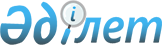 "Астана қаласының 2014-2016 жылдарға арналған бюджеті туралы" Астана қаласы мәслихатының 2013 жылғы 13 желтоқсандағы № 194/28-V шешіміне өзгерістер енгізу туралы
					
			Күшін жойған
			
			
		
					Астана қаласы мәслихатының 2014 жылғы 29 қыркүйектегі № 288/41-V шешімі. Астана қаласының Әділет департаментінде 2014 жылғы 14 қазандағы № 843 болып тіркелді. Күші жойылды - Астана қаласы мәслихатының 2015 жылғы 22 мамырдағы № 362/52-v шешімімен      Ескерту. Күші жойылды - Астана қаласы мәслихатының 22.05.2015 № 362/52-V шешімімен.

      Қазақстан Республикасы Бюджет кодексінің 106-бабының 4-тармағына және «Қазақстан Республикасындағы жергілікті мемлекеттік басқару және өзін-өзі басқару туралы» Қазақстан Республикасы Заңына сәйкес Астана қаласының мәслихаты ШЕШТІ:



      1. «Астана қаласының 2014-2016 жылдарға арналған бюджеті туралы» Астана қаласы мәслихатының 2013 жылғы 13 желтоқсандағы № 194/28-V (Нормативтік құқықтық актілерді мемлекеттік тіркеу тізбесінде 2014 жылдың 6 қаңтарында № 799 тіркелді, 2014 жылғы 9 қаңтардағы № 2 «Астана ақшамы» және № 2 «Вечерняя Астана» газеттерінде жарияланған) шешіміне мынадай өзгерістер енгізілсін:



      1-тармақта:



      1) тармақшадағы «370 004 112» деген сандар «375 491 669» деген сандармен ауыстырылсын;



      «136 201 505» деген сандар «138 201 505» деген сандармен ауыстырылсын;



      «3 362 551» деген сандар «4 638 035» деген сандармен ауыстырылсын;



      «10 566 972» деген сандар «12 687 611» деген сандармен ауыстырылсын;



      «219 873 084» деген сандар «219 964 518» деген сандармен ауыстырылсын;



      2) тармақшадағы «309 736 879,8» деген сандар «315 211 346,6» деген сандармен ауыстырылсын;



      4) тармақшадағы «66 977 733» деген сандар «66 952 129» деген сандармен ауыстырылсын, оның ішінде:



      қаржылық активтерді сатып алудағы «66 977 733» деген сандар «66 952 129» деген сандармен ауыстырылсын;



      5) тармақшадағы «(- 5 858 532,8)» деген сандар «(- 5 819 838,6)» деген сандармен ауыстырылсын;



      6) тармақшадағы «5 858 532,8» деген сандар «5 819 838,6» деген сандармен ауыстырылсын;



      8) тармақшадағы «(- 5 989 576)» деген сандар «(- 6 028 270,2)» деген сандармен ауыстырылсын;



      6-тармақтағы «881 404» деген сандар «581 404» деген сандармен ауыстырылсын.



      Аталған шешімнің 1, 4, 6, 9, 12-қосымшалары осы шешімге 1, 2, 3, 4, 5-қосымшаларға сәйкес жаңа редакцияда жазылсын.



      2. Осы шешім 2014 жылдың 1 қаңтарынан бастап қолданысқа енгізіледі.      Астана қаласы мәслихаты

      сессиясының төрағасы                       З. Шибкенов      Астана қаласы

      мәслихатының хатшысы                       С. Есілов      КЕЛІСІЛДІ      «Астана қаласының

      Экономика және бюджеттік жоспарлау

      басқармасы» (ЭжБЖБ) ММ басшысы

      2014 жыл 29 қыркүйек                       Ж. Нұрпейісов

Астана қаласы мәслихатының

2014 жылғы 29 қыркүйектегі

№ 288/41-V шешіміне    

1-қосымша         

Астана қаласы мәслихатының

2013 жылғы 13 желтоқсандағы

№ 194/28-V шешіміне   

1-қосымша        

Астана қаласының 2014 жылға арналған бюджеті      Астана қаласы мәслихатының хатшысы             С. Есілов

Астана қаласы мәслихатының 

2014 жылғы 29 қыркүйектегі

№ 288/41-V шешіміне      

2-қосымша           

Астана қаласы мәслихатының  

2013 жылғы 13 желтоқсандағы

№ 194/28-V шешіміне     

4-қосымша           

Астана қаласының 2014 жылға арналған бюджетінің бюджеттік

инвестициялық жобаларын іске асыруға және заңды тұлғалардың

жарғылық капиталын қалыптастыруға немесе ұлғайтуға бағытталған

бюджеттік бағдарламаларға бөлінген бюджеттік даму

бағдарламаларының тізбесі      Астана қаласының мәслихат хатшысы          С. Есілов

Астана қаласы мәслихатының  

2014 жылғы 29 қыркүйектегі

№ 288/41-V шешіміне     

3-қосымша          

Астана қаласы мәслихатының 

2013 жылғы 13 желтоқсандағы

№ 194/28-V шешіміне    

6-қосымша          

2014 жылға арналған Астана қаласының "Алматы" ауданының

бюджеттік бағдарламаларының тізімі      Астана қаласы мәслихатының хатшысы         С. Есілов

Астана қаласы мәслихатының 

2014 жылғы 29 қыркүйектегі

№ 288/41-V шешіміне    

4-қосымша          

Астана қаласы мәслихатыны 

2013 жылғы 13 желтоқсандағы

№ 194/28-V шешіміне    

9-қосымша          

2014 жылға арналған Астана қаласының "Есіл" ауданының бюджеттік

бағдарламаларының тізімі      Астана қаласы мәслихатының хатшысы         С. Есілов

Астана қаласы мәслихатының  

2014 жылғы 29 қыркүйектегі  

№ 288/41-V шешіміне     

5-қосымша           

Астана қаласы мәслихатының   

2013 жылғы 13 желтоқсандағы  

№ 194/28-V шешіміне     

12-қосымша           

2014 жылға арналған Астана қаласының "Сарыарқа" ауданының

бюджеттік бағдарламаларының тізімі      Астана қаласы мәслихатының хатшысы         С. Есілов
					© 2012. Қазақстан Республикасы Әділет министрлігінің «Қазақстан Республикасының Заңнама және құқықтық ақпарат институты» ШЖҚ РМК
				СанатыСанатыСанатыСанатыСомасы мың тенгеСыныбыСыныбыСыныбыСомасы мың тенгеІшкі сыныбыІшкі сыныбыСомасы мың тенгеАтауыСомасы мың тенге1. Кірістер375 491 669,01Салықтық түсімдер138 201 505,001Табыс салығы63 724 181,02Жеке табыс салығы63 724 181,003Әлеуметтiк салық50 384 134,01Әлеуметтік салық50 384 134,004Меншiкке салынатын салықтар17 992 949,01Мүлiкке салынатын салықтар12 939 509,03Жер салығы1 292 690,04Көлiк құралдарына салынатын салық3 760 750,005Тауарларға, жұмыстарға және қызметтерге салынатын iшкi салықтар4 269 406,02Акциздер200 972,03Табиғи және басқа ресурстарды пайдаланғаны үшiн түсетiн түсiмдер2 542 379,04Кәсiпкерлiк және кәсiби қызметтi жүргiзгенi үшiн алынатын алымдар1 223 690,05Ойын бизнесіне салық302 365,008Заңдық мәнді іс-әрекеттерді жасағаны және (немесе) оған уәкілеттігі бар мемлекеттік органдар немесе лауазымды адамдар құжаттар бергені үшін алынатын міндетті төлемдер1 830 835,01Мемлекеттік баж1 830 835,02Салықтық емес түсімдер4 638 035,001Мемлекеттік меншіктен түсетін кірістер554 068,01Мемлекеттік кәсіпорындардың таза кірісі бөлігінің түсімдері134 986,03Мемлекет меншігіндегі акциялардың мемлекеттік пакеттеріне дивидендтер 50 648,05Мемлекет меншігіндегі мүлікті жалға беруден түсетін кірістер347 314,07Мемлекеттік бюджеттен берілген кредиттер бойынша сыйақылар21 120,004Мемлекеттік бюджеттен қаржыландырылатын, сондай-ақ Қазақстан Республикасы Ұлттық Банкінің бюджетінен (шығыстар сметасынан) ұсталатын және қаржыландырылатын мемлекеттік мекемелер салатын айыппұлдар, өсімпұлдар, санкциялар, өндіріп алулар1 308 508,01Мұнай секторы ұйымдарынан түсетін түсімдерді қоспағанда, мемлекеттік бюджеттен қаржыландырылатын, сондай-ақ Қазақстан Республикасы Ұлттық Банкінің бюджетінен (шығыстар сметасынан) ұсталатын және қаржыландырылатын мемлекеттік мекемелер салатын айыппұлдар, өсімпұлдар, санкциялар, өндіріп алулар1 308 508,006Басқа да салықтық емес түсімдер2 775 459,01Басқа да салықтық емес түсімдер2 775 459,03Негізгі капиталды сатудан түсетін түсімдер12 687 611,001Мемлекеттік мекемелерге бекітілген мемлекеттік мүлікті сату 9 527 215,01Мемлекеттік мекемелерге бекітілген мемлекеттік мүлікті сату 9 527 215,003Жерді және материалдық емес активтерді сату3 160 396,01Жерді сату2 539 796,02Материалдық емес активтерді сату620 600,04Трансферттердің түсімдері219 964 518,002Мемлекеттік басқарудың жоғары тұрған органдарынан түсетін трансферттер219 964 518,01Республикалық бюджеттен түсетін трансферттер219 964 518,0Функционалдық топФункционалдық топФункционалдық топФункционалдық топСомасы, мың теңгеБюджеттік бағдарламалардың әкімшісіБюджеттік бағдарламалардың әкімшісіБюджеттік бағдарламалардың әкімшісіСомасы, мың теңгеБағдарламаБағдарламаСомасы, мың теңгеАтауыАтауыСомасы, мың теңгеII. Шығыстар315 211 346,6 01Жалпы сипаттағы мемлекеттiк қызметтер3 026 577,0 111Республикалық маңызы бар қала, астана мәслихатының аппараты99 335,0 001Республикалық маңызы бар қала, астана мәслихатының қызметін қамтамасыз ету77 132,0 003Мемлекеттік органның күрделі шығыстары22 203,0 121Республикалық маңызы бар қала, астана әкімінің аппараты1 203 210,0 001Республикалық маңызы бар қала, астана әкімінің қызметін қамтамасыз ету843 020,0 002Ақпараттық жүйелер құру298 300,0 003Мемлекеттік органның күрделі шығыстары61 890,0 123Қаладағы аудан, аудандық маңызы бар қала, кент, ауыл, ауылдық округ әкімінің аппараты651 670,0 001Қаладағы аудан, аудандық маңызы бар қала, кент, ауыл, ауылдық округ әкімінің қызметін қамтамасыз ету жөніндегі қызметтер629 761,0 022Мемлекеттік органның күрделі шығыстары21 909,0 356Республикалық маңызы бар қаланың, астананың қаржы басқармасы320 946,0 001Жергілікті бюджетті атқару және коммуналдық меншікті басқару саласындағы мемлекеттік саясатты іске асыру жөніндегі қызметтер290 455,0 003Салық салу мақсатында мүлікті бағалауды жүргізу8 188,0 010Жекешелендіру, коммуналдық меншікті басқару, жекешелендіруден кейінгі қызмет және осыған байланысты дауларды реттеу5 898,0 011Коммуналдық меншікке түскен мүлікті есепке алу, сақтау, бағалау және сату9 470,0 014Мемлекеттік органның күрделі шығыстары6 935,0 357Республикалық маңызы бар қаланың, астананың экономика және бюджеттік жоспарлау басқармасы302 939,0 001Экономикалық саясатты, мемлекеттiк жоспарлау жүйесiн қалыптастыру мен дамыту және республикалық маңызы бар қала, астана басқару саласындағы мемлекеттiк саясатты iске асыру жөнiндегi қызметтер299 729,0 004Мемлекеттік органның күрделі шығыстары3 210,0 368Астана қаласының жолаушылар көлiгi және автомобиль жолдары басқармасы10 700,0 080Мамандандырылған халыққа қызмет көрсету орталықтарын құру10 700,0 373Республикалық маңызы бар қаланың, астананың құрылыс басқармасы240 395,0 061Мемлекеттік органдардың объектілерін дамыту240 395,0 379Республикалық маңызы бар қаланың, астананың тексеру комиссиясы197 382,0 001Республикалық маңызы бар қаланың, астананың тексеру комиссиясының қызметін қамтамасыз ету жөніндегі қызметтер193 804,0 003Мемлекеттік органның күрделі шығыстары3 578,0 02Қорғаныс409 156,0 121Республикалық маңызы бар қала, астана әкімінің аппараты399 156,0 010Жалпыға бiрдей әскери мiндеттi атқару шеңберiндегi iс-шаралар155 668,0 011Аумақтық қорғанысты даярлау және республикалық маңызы бар қаланың, астананың аумақтық қорғанысы165 426,0 012Жұмылдыру дайындығы және республикалық маңызы бар қаланы, астананы жұмылдыру23 203,0 014Республикалық маңызы бар қалалар, астана ауқымындағы төтенше жағдайлардың алдын-алу және оларды жою54 859,0 387Республикалық маңызы бар қаланың, астананың бюджетінен қаржыландырылатын табиғи және техногендік сипаттағы төтенше жағдайлар, азаматтық қорғаныс саласындағы органдардың аумақтық органы10 000,0 005Республикалық маңызы бар қала, астана ауқымындағы төтенше жағдайлардың алдын-алу және жою10 000,0 03Қоғамдық тәртіп, қауіпсіздік, құқықтық, сот, қылмыстық-атқару қызметі9 588 152,0 352Республикалық маңызы бар қаланың, астананың бюджетінен қаржыландырылатын атқарушы ішкі істер органы7 547 291,0 001Республикалық маңызы бар қала, астана аумағында қоғамдық тәртіп пен қауіпсіздікті сақтау саласындағы мемлекеттік саясатты іске асыру жөніндегі қызметтер қамтамасыз ету6 139 107,0 003Қоғамдық тәртіпті қорғауға қатысатын азаматтарды көтермелеу13 000,0 004Астана қаласында нашақорлықтың және есірткі бизнесінің алдын алу жөніндегі қызметтер15 000,0 007Мемлекеттік органның күрделі шығыстары1 253 870,0 012Белгілі тұратын жері және құжаттары жоқ адамдарды орналастыру қызметтері67 765,0 013Әкімшілік тәртіппен тұтқындалған адамдарды ұстауды ұйымдастыру29 491,0 023Жол қозғалысы қауіпсіздігін қамтамасыз ету29 058,0 368Астана қаласының жолаушылар көлiгi және автомобиль жолдары басқармасы1 390 489,0 007Елдi мекендерде жол қозғалысы қауiпсiздiгін қамтамасыз ету1 390 489,0 373Республикалық маңызы бар қаланың, астананың құрылыс басқармасы650 372,0 004Ішкі істер органдарының объектілерін дамыту650 372,0 04Бiлiм беру46 862 733,0 123Қаладағы аудан, аудандық маңызы бар қала, кент, ауыл, ауылдық округ әкімінің аппараты6 165 765,0 004Мектепке дейінгі тәрбие мен оқыту ұйымдарының қызметін қамтамасыз ету2 290 679,0 041Мектепке дейiнгi бiлiм беру ұйымдарында мемлекеттiк бiлiм беру тапсырысын iске асыруға3 875 086,0 352Республикалық маңызы бар қаланың, астананың бюджетінен қаржыландырылатын атқарушы ішкі істер органы10 200,0 006Кадрлардың біліктілігін арттыру және қайта даярлау10 200,0 353Республикалық маңызы бар қаланың, астананың денсаулық сақтау басқармасы780 860,0 003Кадрлардың біліктілігін арттыру және оларды қайта даярлау357 118,0 034Денсаулық сақтау жүйесінің мемлекеттік білім беру ұйымдарының күрделі шығыстары51 017,0 043Техникалық және кәсіптік, орта білімнен кейінгі білім беру ұйымдарында мамандар даярлау309 378,0 044Техникалық және кәсіптік, орта білімнен кейінгі білім беру бағдарламалары бойынша оқитындарға әлеуметтік қолдау көрсету63 347,0 359Астана қаласының туризм, дене шынықтыру және спорт басқармасы1 020 856,0 006Балалар мен жасөспірімдерге спорт бойынша қосымша білім беру1 020 856,0 360Республикалық маңызы бар қаланың, астананың білім басқармасы22 219 244,0 001Жергілікті деңгейде білім беру саласындағы мемлекеттік саясатты іске асыру жөніндегі қызметтер178 086,0 003Жалпы білім беру15 135 304,0 004Арнаулы бiлiм беру бағдарламалары бойынша жалпы бiлiм беру178 965,0 005Мамандандырылған бiлiм беру ұйымдарында дарынды балаларға жалпы бiлiм беру209 948,0 006Республикалық маңызы бар қаланың, астананың мемлекеттік білім беру мекемелерінде білім беру жүйесін ақпараттандыру7 134,0 007Республикалық маңызы бар қаланың, астананың мемлекеттік білім беру мекемелер үшін оқулықтар мен оқу-әдiстемелiк кешендерді сатып алу және жеткізу513 500,0 008Балалар қосымша білім беру1 394 470,0 009Республикалық маңызы бар қала, астана ауқымындағы мектеп олимпиадаларын және мектептен тыс іс-шараларды өткiзу39 078,0 011Мемлекеттік органның күрделі шығыстары2 450,0 013Балалар мен жасөпiрiмдердiң психикалық денсаулығын зерттеу және халыққа психологиялық-медициналық-педагогикалық консультациялық көмек көрсету38 890,0 014Дамуында проблемалары бар балалар мен жасөспірімдердің оңалту және әлеуметтік бейімдеу69 406,0 019Республикалық маңызы бар қаланың, астананың мемлекеттік білім беру мекемелеріне жұмыстағы жоғары көрсеткіштері үшін гранттар беру20 855,0 021Жетім баланы (жетім балаларды) және ата-аналарының қамқорынсыз қалған баланы (балаларды) күтіп-ұстауға асыраушыларына ай сайынғы ақшалай қаражат төлемдері129 286,0 024Техникалық және кәсіптік білім беру ұйымдарында мамандар даярлау3 336 974,0 029Әдістемелік жұмыс61 320,0 067Ведомстволық бағыныстағы мемлекеттiк мекемелерiнiң және ұйымдарының күрделi шығыстары898 228,0 068Халықтың компьютерлік сауаттылығын арттыруды қамтамасыз ету5 350,0 373Республикалық маңызы бар қаланың, астананың құрылыс басқармасы16 634 888,0 037Білім беру объектілерін салу және реконструкциялау16 634 888,0 374Астана қаласының тұрғын үй басқармасы14 297,0 015Білім беру объектілерінің құрылыстарына жер учаскелерін алуға14 297,0 376Республикалық маңызы бар қаланың, астананың балалар құқықтарын қорғау басқармасы16 623,0 001Жергілікті деңгейде балалар құқықтарын қорғау саласындағы мемлекеттік саясатты іске асыру жөніндегі қызметтер16 623,0 05Денсаулық сақтау37 657 993,0 353Республикалық маңызы бар қаланың, астананың денсаулық сақтау басқармасы29 848 226,0 001Жергілікті деңгейде денсаулық сақтау саласындағы мемлекеттік саясатты іске жөніндегі қызметтер141 272,0 005Жергілікті денсаулық сақтау ұйымдары үшін қанды, оның құрамдауыштары мен препараттарын өндіру756 997,0 006Ана мен баланы қорғау бойынша қызмет көрсету256 711,0 007Салауатты өмір салтын насихаттау174 664,0 008Қазақстан Республикасында ЖИТС алдын алу және оған қарсы күрес жөніндегі іс-шараларды іске асыру317 487,0 009Туберкулез, жұқпалы аурулар, психикалық күйзеліс және мінез-құлқының бұзылуынан, оның ішінде психикаға белсенді әсер ететін заттарды қолдануға байланысты, зардап шегетін адамдарға медициналық көмек көрсету3 909 248,0 011Республикалық бюджет қаражаты есебінен көрсетілетін денсаулық сақтау субъектілері көрсететін медициналық көмекті қоспағанда, жедел медициналық көмек көрсету және санитариялық авиация2 336 243,0 013Патологоанатомиялық ашып тексеруді жүргізу185 136,0 014Халықтың жекелеген санаттарын амбулаториялық деңгейде дәрілік заттармен және балаларға арналған және емдік тағамдардың арнаулы өнімдерімен қамтамасыз ету1 508 046,0 016Азаматтарды елді мекеннен тыс жерлерде емделу үшін тегін және жеңілдетілген жол жүрумен қамтамасыз ету1 547,0 017Шолғыншы эпидемиологиялық қадағалау жүргізу үшін тест-жүйелерін сатып алу1 163,0 018Денсаулық сақтау саласындағы ақпараттық талдамалық қызметтер74 059,0 019Туберкулезбен ауыратын науқастарды туберкулезге қарсы препараттармен қамтамасыз ету211 566,0 020Диабетпен ауыратын науқастарды диабетке қарсы препараттармен қамтамасыз ету243 740,0 021Онкогематологиялық науқастарды химия препараттарымен қамтамасыз ету153 530,0 022Созылмалы бүйрек функциясының жетіспеушілігі бар, аутоиммунды, орфандық аурулармен ауыратын, иммунитеті жеткіліксіз науқастарды, сондай-ақ бүйрегін транспланттаудан кейінгі науқастарды дәрілік заттармен қамтамасыз ету571 172,0 026Гемофилиямен ауыратын науқастарды қанды ұйыту факторларымен қамтамасыз ету320 219,0 027Халыққа иммундық профилактика жүргізу үшін вакциналарды және басқа медициналық иммундық биологиялық препараттарды орталықтандырылған сатып алу және сақтау2 042 564,0 028Жаңадан іске қосылатын денсаулық сақтау объектілерін ұстау345 541,0 029Республикалық маңызы бар қаланың, астананың арнайы медициналық жабдықтау базалары67 080,0 030Мемлекеттік органдардың күрделі шығыстары3 617,0 033Денсаулық сақтаудың медициналық ұйымдарының күрделі шығыстары4 319 855,0 036Жіті миокард инфаркті бар науқастарды тромболитикалық препараттармен қамтамасыз ету34 115,0 038Скринингтік зерттеулер тегін медициналық көмектің кепілдік берілген көлемі шеңберінде жүргізу199 520,0 039Аудандық маңызы бар және ауыл денсаулық сақтау субъектілерінің медициналық көмекті және амбулаториялық-емханалық көмекті халыққа тегін медициналық көмектің кепілдік берілген көлемі шеңберінде көрсетуі7 939 129,0 045Халықтың жекелеген санаттарын емдеудің амбулаториялық деңгейінде жеңілдікті жағдайда дәрілік заттармен қамтамасыз ету460 712,0 046Онкологиялық науқастарға тегін медициналық көмектің кепілдік берілген көлемі шеңберінде медициналық көмек көрсету3 273 293,0 373Республикалық маңызы бар қаланың, астананың құрылыс басқармасы7 809 767,0 038Денсаулық сақтау объектiлерiн салу және реконструкциялау7 809 767,0 06Әлеуметтiк көмек және әлеуметтiк қамсыздандыру7 490 041,0 123Қаладағы аудан, аудандық маңызы бар қала, кент, ауыл, ауылдық округ әкімінің аппараты182 809,0 003Мұқтаж азаматтарға үйінде әлеуметтік көмек көрсету182 809,0 355Республикалық маңызы бар қаланың, астананың жұмыспен қамту және әлеуметтік бағдарламалар басқармасы6 316 718,0 001Жергілікті деңгейде халық үшін облыстың жұмыспен қамтуды қамтамасыз ету және әлеуметтік бағдарламаларды іске асыру саласындағы мемлекеттік саясатты іске асыру жөніндегі қызметтер194 581,0 002Жалпы үлгідегі медициналық-әлеуметтік мекемелерде (ұйымдарда) қарттар мен мүгедектерге арнаулы әлеуметтік қызметтер көрсету451 778,0 003Жұмыспен қамту бағдарламасы522 358,0 006Мемлекеттік атаулы әлеуметтік көмек32 266,0 007Тұрғын үйге көмек көрсету253 686,0 008Жергілікті өкілді органдардың шешімі бойынша азаматтардың жекелеген санаттарына әлеуметтік көмек2 101 101,0 009Мүгедектерді әлеуметтік қолдау295 991,0 01218 жасқа дейінгі балаларға мемлекеттік жәрдемақылар40 651,0 013Жәрдемақыларды және басқа да әлеуметтік төлемдерді есептеу, төлеу мен жеткізу бойынша қызметтерге ақы төлеу4 735,0 015Мүгедектерді оңалту жеке бағдарламасына сәйкес, мұқтаж мүгедектерді міндетті гигиеналық құралдармен және ымдау тілі мамандарының қызмет көрсетуін, жеке көмекшілермен қамтамасыз ету419 573,0 016Белгілі бір тұрғылықты жері жоқ адамдарды әлеуметтік бейімдеу139 302,0 019Мемлекеттік әлеуметтік тапсырысты үкіметтік емес секторларға орналастыру98 919,0 020Психоневрологиялық медициналық-әлеуметтік мекемелерде (ұйымдарда) психоневрологиялық аурулар-мен ауыратын мүгедектер үшін арнаулы әлеуметтік қызметтер көрсету435 198,0 021Оңалту орталықтарында қарттарға, мүгедектерге, оның ішінде мүгедек балаларға арнаулы әлеуметтік қызметтер көрсету249 047,0 022Балалар психоневрологиялық медициналық-әлеуметтік мекемелерінде (ұйымдарда) психоневрологиялық патологиялары бар мүгедек балалар үшін арнаулы әлеуметтік қызметтер көрсету471 173,0 026Мемлекеттік органның күрделі шығыстары2 450,0 028Күш көрсету немесе күш көрсету қауіпі салдарынан қиын жағдайларға тап болған тәуекелдер тобындағы адамдарға қызметтер83 303,0 030Жұмыспен қамту орталықтарын қамтамасыз ету17 821,0 044Жергілікті деңгейде көші-қон іс-шараларын іске асыру5 012,0 045Мүгедектердің құқықтарын қамтамасыз ету және өмір сүру сапасын жақсарту жөніндегі іс-шаралар жоспарын іске асыру22 278,0 067Ведомстволық бағыныстағы мемлекеттiк мекемелерiнiң және ұйымдарының күрделi шығыстары475 495,0 360Республикалық маңызы бар қаланың, астананың білім басқармасы866 626,0 016Жетiм балаларды, ата-анасының қамқорлығынсыз қалған балаларды әлеуметтiк қамсыздандыру528 136,0 017Білім беру ұйымдарының күндізгі оқу нысанының оқушылары мен тәрбиеленушілерін әлеуметтік қолдау300 395,0 037Әлеуметтік оңалту38 095,0 362Республикалық маңызы бар қаланың, астананың ішкі саясат басқармасы29 258,0 077Мүгедектердің құқықтарын қамтамасыз ету және өмір сүру сапасын жақсарту жөніндегі іс-шаралар жоспарын іске асыру29 258,0 370Астана қаласының еңбек инспекциясы басқармасы58 482,0 001Жергілікті деңгейде еңбек қатынастарын реттеу саласында мемлекеттік саясатты іске асыру бойынша қызметтер58 482,0 373Республикалық маңызы бар қаланың, астананың құрылыс басқармасы36 148,0 039Әлеуметтік қамтамасыз ету объектілерін салу және реконструкциялау36 148,0 07Тұрғын үй-коммуналдық шаруашылық90 002 574,3 123Қаладағы аудан, аудандық маңызы бар қала, кент, ауыл, ауылдық округ әкімінің аппараты25 543 122,0 008Елді мекендердегі көшелерді жарықтандыру1 586 993,0 009Елді мекендердің санитариясын қамтамасыз ету13 124 155,0 010Жерлеу орындарын ұстау және туыстары жоқ адамдарды жерлеу115 106,0 011Елді мекендерді абаттандыру мен көгалдандыру10 696 868,0 027Жұмыспен қамту 2020 жол картасы бойынша қалаларды және ауылдық елдi мекендердi дамыту шеңберiнде объектiлердi жөндеу және абаттандыру20 000,0 354Республикалық маңызы бар қаланың, астананың табиғи ресурстар және табиғат пайдалануды реттеу басқармасы1 771 603,0 017Қаланы абаттандыруды дамыту1 771 603,0 355Республикалық маңызы бар қаланың, астананың жұмыспен қамту және әлеуметтік бағдарламалар басқармасы55 395,0 031Жұмыспен қамту 2020 жол картасы бойынша қалаларды дамыту шеңберінде объектілерді жөндеу55 395,0 360Республикалық маңызы бар қаланың, астананың білім басқармасы219 452,0 035Жұмыспен қамту 2020 жол картасы бойынша қалаларды дамыту шеңберінде объектілерді жөндеу219 452,0 367Астана қаласының коммуналдық шаруашылық басқармасы39 390 038,0 001Жергілікті деңгейде коммуналдық шаруашылық саласындағы мемлекеттік саясатты іске асыру жөніндегі қызметтер214 340,0 003Мемлекеттік органның күрделі шығыстары3 317,0 005Коммуналдық шаруашылықты дамыту12 599 801,0 006Сумен жабдықтау және су бұру жүйесiнiң жұмыс істеуі208 652,0 007Сумен жабдықтау және су бұру жүйесін дамыту14 183 408,0 008Инженерлік коммуникациялық инфрақұрылымды жобалау, дамыту, жайластыру және (немесе) сатып алу 12 180 520,0 373Республикалық маңызы бар қаланың, астананың құрылыс басқармасы18 917 578,3 012Коммуналдық тұрғын үй қорының тұрғын үйін жобалау, салу және (немесе) сатып алу12 457 665,3 013Қаланы абаттандыруды дамыту88 479,0 017Инженерлік коммуникациялық инфрақұрылымды жобалау, дамыту, жайластыру және (немесе) сатып алу 6 371 434,0 374Астана қаласының тұрғын үй басқармасы3 842 978,0 001Жергілікті деңгейде тұрғын үй мәселелері бойынша мемлекеттік саясатты іске асыру жөніндегі қызметтер73 664,0 004Авариялық және ескiрген тұрғын үйлердi бұзу50 000,0 005Мемлекеттiк қажеттiлiктер үшiн жер учаскелерiн алып қою, соның iшiнде сатып алу жолымен алып қою және осыған байланысты жылжымайтын мүлiктi иелiктен айыру3 577 750,0 006Мемлекеттік тұрғын үй қорын сақтауды ұйымдастыру100 609,0 008Мемлекеттік органның күрделі шығыстары10 955,0 032Ведомстволық бағыныстағы мемлекеттік мекемелерінің және ұйымдарының күрделі шығыстары30 000,0 382Астана қаласының тұрғын үй инспекциясы басқармасы262 408,0 001Республикалық маңызы бар қаланың, астананың аумағында тұрғын үй қоры саласындағы мемлекеттiк саясатты iске асыру жөнiндегi қызметтер121 257,0 005Мемлекеттік органның күрделі шығыстары1 438,0 006Ортақ мүлікті техникалық тексеру және кондоминиумдар объектілеріне техникалық паспорттарды әзірлеу126 588,0 008Көп пәтерлі тұрғын үйлерде энергетикалық аудит жүргізу13 125,0 08Мәдениет, спорт, туризм және ақпараттық кеңістiк25 112 349,0 358Республикалық маңызы бар қаланың, астананың мұрағаттар және құжаттама басқармасы111 929,0 001Жергiлiктi деңгейде мұрағат ісiн басқару бойынша мемлекеттік саясатты іске асыру жөніндегі қызметтер40 915,0 002Мұрағаттық қордың сақталуын қамтамасыз ету68 157,0 005Мемлекеттік органның күрделі шығыстары857,0 032Ведомстволық бағыныстағы мемлекеттiк мекемелерiнiң және ұйымдарының күрделi шығыстары2 000,0 359Астана қаласының туризм, дене шынықтыру және спорт басқармасы4 374 118,0 001Жергілікті деңгейде туризм, дене шынықтыру және спорт саласындағы мемлекеттік саясатты іске асыру жөніндегі қызметтер57 824,0 003Республикалық маңызы бар қала, астана деңгейінде спорттық жарыстар өткiзу144 063,0 004Әртүрлi спорт түрлерi бойынша республикалық маңызы бар қала, астана құрама командаларының мүшелерiн дайындау және олардың республикалық және халықаралық спорт жарыстарына қатысуы4 069 054,0 008Мемлекеттік органның күрделі шығыстары11 470,0 013Туристік қызметті реттеу62 886,0 032Ведомстволық бағыныстағы мемлекеттiк мекемелерiнiң және ұйымдарының күрделi шығыстары28 821,0 361Республикалық маңызы бар қаланың, астананың мәдениет басқармасы17 851 306,0 001Жергiлiктi деңгейде мәдениет саласындағы мемлекеттік саясатты іске асыру жөніндегі қызметтер73 458,0 003Мәдени-демалыс жұмысын қолдау3 823 326,0 005Тарихи-мәдени мұраны сақтауды және оған қолжетімділікті қамтамасыз ету314 202,0 007Театр және музыка өнерiн қолдау1 626 009,0 009Қалалық кiтапханалардың жұмыс iстеуiн қамтамасыз ету148 874,0 010Мемлекеттік органның күрделі шығыстары1 470,0 012Әлеуметтік маңызы бар және мәдени іс-шаралар өткізу10 888 623,0 032Ведомстволық бағыныстағы мемлекеттiк мекемелерiнiң және ұйымдарының күрделi шығыстары975 344,0 362Республикалық маңызы бар қаланың, астананың ішкі саясат басқармасы1 242 798,0 001Жергілікті деңгейде мемлекеттік,ішкі саясатты іске асыру жөніндегі қызметтер335 971,0 005Газеттер мен журналдар арқылы мемлекеттік ақпараттық саясат жүргізу жөніндегі қызметтер 481 384,0 006Телерадио хабарларын тарату арқылы мемлекеттік ақпараттық саясатты жүргізу жөніндегі қызметтер423 973,0 007Мемлекеттік органның күрделі шығыстары1 470,0 363Республикалық маңызы бар қаланың, астананың тілдерді дамыту басқармасы218 392,0 001Жергілікті деңгейде тілдерді дамыту саласындағы мемлекеттік саясатты іске асыру жөніндегі қызметтер56 512,0 002Мемлекеттік тілді және Қазақстан халықтарының басқа да тілдерін дамыту161 880,0 373Республикалық маңызы бар қаланың, астананың құрылыс басқармасы720 348,0 014Мәдениет объектілерін дамыту67 957,0 015Cпорт объектілерін дамыту652 391,0 377Республикалық маңызы бар қаланың, астананың жастар саясаты мәселелері басқармасы593 458,0 001Жергілікті деңгейде жастар саясаты мәселелері бойынша мемлекеттік саясатты іске асыру жөніндегі қызметтер59 107,0 004Мемлекеттік органның күрделі шығыстары1 000,0 005Жастар саясаты саласында іс-шараларды іске асыру430 428,0 032Ведомстволық бағыныстағы мемлекеттiк мекемелерiнiң және ұйымдарының күрделi шығыстары102 923,0 09Отын-энергетика кешенi және жер қойнауын пайдалану40 778 356,0 386Астана қаласының Энергетика басқармасы40 778 356,0 001Жергiлiктi деңгейде энергетика саласындағы мемлекеттік саясатты іске асыру жөніндегі қызметтер98 044,0 003Мемлекеттік органның күрделі шығыстары11 001,0 012Жылу-энергетикалық жүйені дамыту40 669 311,0 10Ауыл, су, орман, балық шаруашылығы, ерекше қорғалатын табиғи аумақтар, қоршаған ортаны және жануарлар дүниесін қорғау, жер қатынастары3 903 901,0 351Республикалық маңызы бар қаланың, астананың жер қатынастары басқармасы81 887,0 001Республикалық маңызы бар қала, астана аумағында жер қатынастарын реттеу саласындағы мемлекеттiк саясатты iске асыру жөнiндегi қызметтер81 030,0 008Мемлекеттік органның күрделі шығыстары857,0 354Республикалық маңызы бар қаланың, астананың табиғи ресурстар және табиғат пайдалануды реттеу басқармасы3 387 041,0 001Жергілікті деңгейде қоршаған ортаны қорғау саласындағы мемлекеттік саясатты іске асыру жөніндегі қызметтер84 767,0 004Қоршаған ортаны қорғау бойынша іс-шаралар 479 597,0 005Қоршаған ортаны қорғау объектілерін дамыту867 171,0 012Мемлекеттік органның күрделі шығыстары8 119,0 016«Жасыл белдеуді» салуға1 938 077,0 032Ведомстволық бағыныстағы мемлекеттік мекемелерінің және ұйымдарының күрделі шығыстары9 310,0 375Республикалық маңызы бар қаланың, астананың ауыл шаруашылығы басқармасы434 973,0 001Жергілікте деңгейде ауыл шаруашылығы саласындағы мемлекеттік саясатты іске асыру жөніндегі қызметтер46 479,0 008Ауру жануарларды санитарлық союды ұйымдастыру20,0 010Мал көмінділерінің (биотермиялық шұңқырлардың) жұмыс істеуін қамтамасыз ету8 253,0 011Алып қойылатын және жойылатын ауру жануарлардың, жануарлардан алынатын өнімдер мен шикізаттың құнын иелеріне өтеу197,0 014Мемлекеттік органның күрделі шығыстары943,0 016Эпизоотияға қарсы іс-шаралар жүргізу12 237,0 020Басым дақылдарды өндіруді субсидиялау арқылы өсімдік шаруашылығы өнімінің шығымдылығы мен сапасын арттыруды, және көктемгі егіс пен егін жинау жұмыстарын жүргізуге қажетті жанар-жағармай материалдары мен басқа да тауар-материалдық құндылықтардың құнын арзандатуды сусидиялау5 182,0 021Ауыл шаруашылық дақылдарының зиянды организмдеріне қарсы күрес жөніндегі іс-шаралар5 691,0 023Азық-түлiк тауарларының өңiрлiк тұрақтандыру қорларын қалыптастыру 200 000,0 024Есіл өзенінің учаскесінде биологиялық мелиорациялау10 715,0 025Қаңғыбас иттер мен мысықтарды аулауды және жоюды ұйымдастыру61 172,0 041Ауыл шаруашылығы тауарын өндiрушiлерге өсiмдiктердi қорғау мақсатында ауыл шаруашылығы дақылдарын өңдеуге арналған гербицидтердiң, биоагенттердiң (энтомофагтардың) және биопрепараттардың құнын арзандату5 060,0 043Тракторларды, олардың тіркемелерін, өздігінен жүретін ауыл шаруашылығы, мелиоративтік және жол-құрылыс машиналары мен тетіктерін мемлекеттік есепке алуға және тіркеу1 843,0 044Тыңайтқыштар (органикалықтарды қоспағанда) құнын субсидиялау10 072,0 050Инвестициялар салынған жағдайда агроөнеркәсіптік кешен субъектісі көтерген шығыстардың бөліктерін өтеу67 109,0 11Өнеркәсіп, сәулет, қала құрылысы және құрылыс қызметі1 670 374,0 365Республикалық маңызы бар қаланың, астананың сәулет және қала құрылысы басқармасы1 410 451,0 001Жергілікті деңгейде сәулет және құрылысы саласындағы мемлекеттік саясатты іске асыру жөніндегі қызметтер108 519,0 002Елді мекендердегі құрылыстардың бас жоспарын әзірлеу1 275 095,0 005Мемлекеттік органның күрделі шығыстары26 837,0 373Республикалық маңызы бар қаланың, астананың құрылыс басқармасы235 744,0 001Жергілікті деңгейде құрылыс саласындағы мемлекеттік саясатты іске асыру жөніндегі қызметтер231 654,0 003Мемлекеттік органның күрделі шығыстары4 090,0 386Астана қаласының энергетика басқармасы24 179,0 040«Инвестор - 2020» бағыты шеңберінде индустриалдық-инновациялық инфрақұрылымды дамыту24 179,0 12Көлiк және коммуникация36 615 077,0 368Астана қаласының жолаушылар көлiгi және автомобиль жолдары басқармасы36 615 077,0 001Жергілікті деңгейде көлік және коммуникация саласында мемлекеттік саясатты іске асыру жөніндегі қызметтер388 852,0 002Көлік инфрақұрылымын дамыту26 518 569,0 003Автомобиль жолдарының жұмыс істеуін қамтамасыз ету9 307 708,0 005Әлеуметтiк маңызы бар iшкi қатынастар бойынша жолаушылар тасымалдарын субсидиялау398 231,0 010Мемлекеттік органның күрделі шығыстары1 717,0 13Басқалар9 273 910,0 356Республикалық маңызы бар қаланың, астананың қаржы басқармасы581 404,0 013Республикалық маңызы бар қаланың, астананың жергілікті атқарушы органының резервi581 404,0 357Республикалық маңызы бар қаланың, астананың экономика және бюджеттік жоспарлау басқармасы612 433,0 003Жергілікті бюджеттік инвестициялық жобалардың техникалық-экономикалық негіздемелерін және концессиялық жобалардың конкурстық құжаттамаларын әзірлеу немесе түзету, сондай-ақ қажетті сараптамаларын жүргізу, концессиялық жобаларды консультативтік сүйемелдеу612 433,0 364Республикалық маңызы бар қаланың, астананың кәсіпкерлік және өнеркәсіп басқармасы3 277 623,0 001Жергілікті деңгейде кәсіпкерлікті және өнеркәсіпті дамыту саласындағы мемлекеттік саясатты іске асыру жөніндегі қызметтер97 212,0 002«Бизнестің жол картасы - 2020» бағдарламасы шеңберінде жеке кәсіпкерлікті қолдау14 000,0 003Кәсіпкерлік қызметті қолдау13 560,0 004Мемлекеттік органның күрделі шығыстары4 017,0 007Индустриялық-инновациялық қызметті мемлекеттік қолдау шеңберінде іс-шараларды іске асыру7 042,0 017«Бизнестің жол картасы - 2020» бағдарламасы шеңберінде кредиттер бойынша пайыздық мөлшерлемені субсидиялау2 981 680,0 018«Бизнестің жол картасы - 2020» бағдарламасы шеңберінде шағын және орта бизнеске берілетін кредиттерді ішінара кепілдендіру59 000,0 019«Бизнестің жол картасы - 2020» бағдарламасы шеңберінде бизнесті жүргізуді сервистік қолдау101 112,0 367Астана қаласының коммуналдық шаруашылық басқармасы26 158,0 020«Бизнестiң жол картасы - 2020» бағдарламасы шеңберiнде индустриялық инфрақұрылымды дамыту26 158,0 369Республикалық маңызы бар қаланың, астананың дін істері басқармасы167 243,0 001Жергілікті деңгейде дін қызметі саласындағы мемлекеттік саясатты іске асыру жөніндегі қызметтер 39 629,0 003Мемлекеттік органның күрделі шығыстары3 600,0 004Ведомстволық бағыныстағы мемлекеттік мекемелер мен ұйымдардың күрделі шығыстары5 000,0 005Өңірде діни ахуалды зерделеу және талдау119 014,0 372«Астана – жаңа қала» арнайы экономикалық аймағын әкімшілендіру басқармасы1 821 062,0 001Халықаралық деңгейдегі жаңа астана ретінде Астана қаласының бәсекеге қабілеттілігінің тұрақты өсуін қамтамасыз ету және имиджін арттыру бойынша мемлекеттік саясатты іске асыру жөніндегі қызметтер64 931,0 003Мемлекеттік органның күрделі шығыстары801,0 004Астана қаласының инновация қызметінің дамуын камтамасыз ету жөніндегі қызметтер1 132 250,0 005«EXPO-2017» Дүниежүзілік көрмесін өткізуге дайыдық623 080,0 374Астана қаласының тұрғын үй басқармасы2 397 577,0 014«Астана қаласында «Абу-Даби Плаза» көпфункционалдық кешенiн салу» жобасы бойынша іс-шараларды іске асыру2 397 577,0 386Астана қаласының энергетика басқармасы390 410,0 020«Бизнестің жол картасы - 2020» бағдарламасы шеңберінде индустриялық инфрақұрылымды дамыту390 410,0 14Борышқа қызмет көрсету1 749,0 356Республикалық маңызы бар қаланың, астананың қаржы басқармасы1 749,0 018Жергілікті атқарушы органдардың республикалық бюджеттен қарыздар бойынша сыйақылар мен өзге де төлемдерді төлеу бойынша борышына қызмет көрсету1 749,0 15Трансферттер2 818 404,3 356Республикалық маңызы бар қаланың, астананың қаржы басқармасы2 818 404,3 006Нысаналы пайдаланылмаған (толық пайдаланылмаған) трансферттерді қайтару2 492 704,3 016Нысаналы мақсатқа сай пайдаланылмаған нысаналы трансферттерді қайтару325 700,0 III. Таза бюджеттік кредит беру-851 968,0 5Бюджеттік кредиттерді өтеу851 968,0 01Бюджеттік кредиттерді өтеу851 968,0 1Мемлекеттік бюджеттен берілген бюджеттік кредиттерді өтеу851 968,0 IV. Қаржы активтерімен жасалатын операциялар бойынша сальдо66 952 129,0 Қаржы активтерін сатып алу66 952 129,0 12Көлiк және коммуникация59 040 600,0 368Астана қаласының жолаушылар көлігі және автомобиль жолдары басқармасы59 040 600,0 012Астана қаласының жаңа көлік жүйесі жобасын іске асыру үшін заңды тұлғалардың жарғылық капиталын қалыптастыру және (немесе) ұлғайту59 040 600,0 13Басқалар7 911 529,0 121Республикалық маңызы бар қала, астана әкімінің аппараты241 501,0 065Заңды тұлғалардың жарғылық капиталын қалыптастыру немесе ұлғайту241 501,0 354Республикалық маңызы бар қаланың, астананың табиғи ресурстар және табиғат пайдалануды реттеу басқармасы116 000,0 065Заңды тұлғалардың жарғылық капиталын қалыптастыру немесе ұлғайту116 000,0 356Республикалық маңызы бар қаланың, астананың қаржы басқармасы6 275,0 012Заңды тұлғалардың жарғылық капиталын қалыптастыру немесе ұлғайту6 275,0 359Астана қаласының туризм, дене шынықтыру және спорт басқармасы180 000,0 065Заңды тұлғалардың жарғылық капиталын қалыптастыру немесе ұлғайту180 000,0 364Республикалық маңызы бар қаланың, астананың кәсіпкерлік және өнеркәсіп басқармасы100 000,0 065Заңды тұлғалардың жарғылық капиталын қалыптастыру немесе ұлғайту100 000,0 368Астана қаласының жолаушылар көлігі және автомобиль жолдары басқармасы5 118 814,0 065Заңды тұлғалардың жарғылық капиталын қалыптастыру немесе ұлғайту5 118 814,0 372«Астана – жаңа қала» арнайы экономикалық аймағын әкімшілендіру басқармасы900 000,0 065Заңды тұлғалардың жарғылық капиталын қалыптастыру немесе ұлғайту900 000,0 375Республикалық маңызы бар қаланың, астананың ауыл шаруашылығы басқармасы98 000,0 065Заңды тұлғалардың жарғылық капиталын қалыптастыру немесе ұлғайту98 000,0 382Астана қаласының тұрғын үй инспекциясы басқармасы955 069,0 007Мамандандырылған өңірлік ұйымдардың жарғылық капиталдарын ұлғайту 830 000,0 065Заңды тұлғалардың жарғылық капиталын қалыптастыру немесе ұлғайту125 069,0 386Астана қаласының энергетика басқармасы195 870,0 065Заңды тұлғалардың жарғылық капиталын қалыптастыру немесе ұлғайту195 870,0 V. Бюджет дефициті (профициті)-5 819 838,6 VI. Бюджет тапшылығын қаржыландыру (профицитті қолдану)5 819 838,6 7Қарыздар түсімі5 200 000,0 01Мемлекеттік ішкі қарыздар 5 200 000,0 2Қарыз алу келісім-шарттары5 200 000,0 16Қарыздарды өтеу-6 028 270,2 356Республикалық маңызы бар қаланың, астананың қаржы басқармасы-6 028 270,2 009Жергілікті атқарушы органның жоғары тұрған бюджет алдындағы борышын өтеу-5 989 576,0 019Республикалық бюджеттен бөлiнген пайдаланылмаған бюджеттiк кредиттердi қайтару-38 694,2 Бюджет қаражатының пайдаланылатын қалдықтары6 648 108,8 Функционалдық топФункционалдық топФункционалдық топФункционалдық топБюджеттік бағдарламалардың әкiмшiсi Бюджеттік бағдарламалардың әкiмшiсi Бюджеттік бағдарламалардың әкiмшiсi БағдарламаБағдарламаАтауы01Жалпы сипаттағы мемлекеттiк қызметтер121Республикалық маңызы бар қала, астана әкімінің аппараты002Ақпараттық жүйелер құру368Астана қаласының жолаушылар көлiгi және автомобиль жолдары басқармасы080Мамандандырылған халыққа қызмет көрсету орталықтарын құру373Республикалық маңызы бар қаланың, астананың құрылыс басқармасы061Мемлекеттік органдардың объектілерін дамыту03Қоғамдық тәртіп, қауіпсіздік, құқықтық, сот, қылмыстық-атқару қызметі373Республикалық маңызы бар қаланың, астананың құрылыс басқармасы004Ішкі істер органдарының объектілерін дамыту04Бiлiм беру373Республикалық маңызы бар қаланың, астананың құрылыс басқармасы037Білім беру объектілерін салу және реконструкциялау05Денсаулық сақтау 373Республикалық маңызы бар қаланың, астананың құрылыс басқармасы038Денсаулық сақтау объектiлерiн салу және реконструкциялау06Әлеуметтік көмек және әлеуметтік қамсыздандыру 373Республикалық маңызы бар қаланың, астананың құрылыс басқармасы039Әлеуметтік қамтамасыз ету объектілерін салу және реконструкциялау07Тұрғын үй-коммуналдық шаруашылық 354Республикалық маңызы бар қаланың, астананың табиғи ресурстар және табиғат пайдалануды реттеу басқармасы017Қаланы абаттандыруды дамыту367Астана қаласының коммуналдық шаруашылық басқармасы005Коммуналдық шаруашылықты дамыту007Сумен жабдықтау және су бұру жүйесін дамыту008Инженерлік коммуникациялық инфрақұрылымды жобалау, дамыту, жайластыру және (немесе) сатып алу 373Республикалық маңызы бар қаланың, астананың құрылыс басқармасы012Коммуналдық тұрғын үй қорының тұрғын үйін жобалау, салу және (немесе) сатып алу013Қаланы абаттандыруды дамыту017Инженерлік коммуникациялық инфрақұрылымды жобалау, дамыту, жайластыру және (немесе) сатып алу08Мәдениет, спорт, туризм және ақпараттық кеңістiк373Республикалық маңызы бар қаланың, астананың құрылыс басқармасы014Мәдениет объектілерін дамыту015Cпорт объектілерін дамыту09Отын-энергетика кешенi және жер қойнауын пайдалану386Астана қаласының энергетика басқармасы012Жылу-энергетикалық жүйені дамыту10Ауыл, су, орман, балық шаруашылығы, ерекше қорғалатын табиғи аумақтар, қоршаған ортаны және жануарлар дүниесін қорғау, жер қатынастары354Республикалық маңызы бар қаланың, астананың табиғи ресурстар және табиғат пайдалануды реттеу басқармасы005Қоршаған ортаны қорғау объектілерін дамыту11Өнеркәсіп, сәулет, қала құрылысы және құрылыс қызметі386Астана қаласының энергетика басқармасы040«Инвестор - 2020» бағыты шеңберінде индустриялық-инновациялық инфрақұрылымды дамыту12Көлік және коммуникация368Астана қаласының жолаушылар көлiгi және автомобиль жолдары басқармасы002Көлік инфрақұрылымын дамыту012Астана қаласының жаңа көлік жүйесі жобасын іске асыру үшін заңды тұлғалардың жарғылық капиталын қалыптастыру және (немесе) ұлғайту13Басқалар121Республикалық маңызы бар қала, астана әкімінің аппараты065Заңды тұлғалардың жарғылық капиталын қалыптастыру немесе ұлғайту354Республикалық маңызы бар қаланың, астананың табиғи ресурстар және табиғат пайдалануды реттеу басқармасы065Заңды тұлғалардың жарғылық капиталын қалыптастыру немесе ұлғайту356Республикалық маңызы бар қаланың, астананың қаржы басқармасы012Заңды тұлғалардың жарғылық капиталын қалыптастыру немесе ұлғайту359Астана қаласының туризм, дене тәрбиесі және спорт басқармасы065Заңды тұлғалардың жарғылық капиталын қалыптастыру немесе ұлғайту364Республикалық маңызы бар қаланың, астананың кәсіпкерлік және өнеркәсіп басқармасы065Заңды тұлғалардың жарғылық капиталын қалыптастыру немесе ұлғайту 367Астана қаласының коммуналдық шаруашылық басқармасы020«Бизнестiң жол картасы - 2020» бағдарламасы шеңберiнде индустриялық инфрақұрылымды дамыту368Астана қаласының жолаушылар көлiгi және автомобиль жолдары басқармасы065Заңды тұлғалардың жарғылық капиталын қалыптастыру немесе ұлғайту 372«Астана – жаңа қала» арнайы экономикалық аймағын әкімшілендіру басқармасы065Заңды тұлғалардың жарғылық капиталын қалыптастыру немесе ұлғайту375Республикалық маңызы бар қаланың, астананың ауыл шаруашылығы басқармасы065Заңды тұлғалардың жарғылық капиталын қалыптастыру немесе ұлғайту 382Астана қаласының тұрғын үй инспекциясы басқармасы007Мамандандырылған уәкілетті ұйымдардың жарғылық капиталдарын ұлғайту065Заңды тұлғалардың жарғылық капиталын қалыптастыру немесе ұлғайту386Астана қаласының энергетика басқармасы020«Бизнестің жол картасы - 2020» бағдарламасы шеңберінде индустриялық инфрақұрылымды дамыту065Заңды тұлғалардың жарғылық капиталын қалыптастыру немесе ұлғайтуФункционалдық топФункционалдық топФункционалдық топФункционалдық топСомасы, мың теңгеБюджеттік бағдарламалардың әкiмшiсiБюджеттік бағдарламалардың әкiмшiсiБюджеттік бағдарламалардың әкiмшiсiСомасы, мың теңгеБағдарламаБағдарламаСомасы, мың теңгеАтауыСомасы, мың теңге01Жалпы сипаттағы мемлекеттік қызметтер234 024123Қаладағы аудан, аудандық маңызы бар қала, кент, ауыл, ауылдық округ әкімінің аппараты234 024001Қаладағы аудан, аудандық маңызы бар қала, кент, ауыл, ауылдық округ әкімінің қызметін қамтамасыз ету жөніндегі қызметтер229 518022Мемлекеттік органның күрделі шығыстары4 50604Бiлiм беру2 734 691123Қаладағы аудан, аудандық маңызы бар қала, кент, ауыл, ауылдық округ әкімінің аппараты2 734 691004Мектепке дейінгі тәрбие мен оқыту ұйымдарының қызметін қамтамасыз ету1 075 080041Мектепке дейiнгi бiлiм беру ұйымдарында мемлекеттiк бiлiм беру тапсырысын iске асыруға1 659 61106Әлеуметтiк көмек және әлеуметтiк қамсыздандыру95 111123Қаладағы аудан, аудандық маңызы бар қала, кент, ауыл, ауылдық округ әкімінің аппараты95 111003Мұқтаж азаматтарға үйінде әлеуметтік көмек көрсету95 11107Тұрғын үй-коммуналдық шаруашылық8 713 398123Қаладағы аудан, аудандық маңызы бар қала, кент, ауыл, ауылдық округ әкімінің аппараты8 713 398008Елді мекендердегі көшелерді жарықтандыру642 835009Елді мекендердің санитариясын қамтамасыз ету4 142 383010Жерлеу орындарын ұстау және туыстары жоқ адамдарды жерлеу30 627011Елді мекендерді абаттандыру мен көгалдандыру3 897 553Барлығы:11 777 224Функционалдық топФункционалдық топФункционалдық топФункционалдық топСомасы, мың теңгеБюджеттік бағдарламалардың әкiмшiсiБюджеттік бағдарламалардың әкiмшiсiБюджеттік бағдарламалардың әкiмшiсiСомасы, мың теңгеБағдарлама Бағдарлама Сомасы, мың теңгеАтауыСомасы, мың теңге01Жалпы сипаттағы мемлекеттік қызметтер219 074123Қаладағы аудан, аудандық маңызы бар қала, кент, ауыл, ауылдық округ әкімінің аппараты219 074001Қаладағы аудан, аудандық маңызы бар қала, кент, ауыл, ауылдық округ әкімінің қызметін қамтамасыз ету жөніндегі қызметтер215 836022Мемлекеттік органның күрделі шығыстары3 23804Бiлiм беру1 369 564123Қаладағы аудан, аудандық маңызы бар қала, кент, ауыл, ауылдық округ әкімінің аппараты1 369 564004Мектепке дейінгі тәрбие мен оқыту ұйымдарының қызметін қамтамасыз ету189 074041Мектепке дейiнгi бiлiм беру ұйымдарында мемлекеттiк бiлiм беру тапсырысын iске асыруға1 180 49006Әлеуметтiк көмек және әлеуметтiк қамсыздандыру44 277123Қаладағы аудан, аудандық маңызы бар қала, кент, ауыл, ауылдық округ әкімінің аппараты44 277003Мұқтаж азаматтарға үйінде әлеуметтік көмек көрсету44 27707Тұрғын үй-коммуналдық шаруашылық10 400 972123Қаладағы аудан, аудандық маңызы бар қала, кент, ауыл, ауылдық округ әкімінің аппараты10 400 972008Елді мекендердегі көшелерді жарықтандыру565 249009Елді мекендердің санитариясын қамтамасыз ету5 564 166010Жерлеу орындарын ұстау және туыстары жоқ адамдарды жерлеу20 825011Елді мекендерді абаттандыру мен көгалдандыру4 250 732Барлығы:12 033 887Функционалдық топФункционалдық топФункционалдық топФункционалдық топСомасы, мың теңгеБюджеттік бағдарламалардың әкiмшiсiБюджеттік бағдарламалардың әкiмшiсiБюджеттік бағдарламалардың әкiмшiсiСомасы, мың теңгеБағдарлама Бағдарлама Сомасы, мың теңгеАтауыСомасы, мың теңге01Жалпы сипаттағы мемлекеттік қызметтер198 572123Қаладағы аудан, аудандық маңызы бар қала, кент, ауыл, ауылдық округ әкімінің аппараты198 572001Қаладағы аудан, аудандық маңызы бар қала, кент, ауыл, ауылдық округ әкімінің қызметін қамтамасыз ету жөніндегі қызметтер184 407022Мемлекеттік органның күрделі шығыстары14 16504Бiлiм беру2 061 510123Қаладағы аудан, аудандық маңызы бар қала, кент, ауыл, ауылдық округ әкімінің аппараты2 061 510004Мектепке дейінгі тәрбие мен оқыту ұйымдарының қызметін қамтамасыз ету1 026 525041Мектепке дейiнгi бiлiм беру ұйымдарында мемлекеттiк бiлiм беру тапсырысын iске асыруға1 034 98506Әлеуметтiк көмек және әлеуметтiк қамсыздандыру43 421123Қаладағы аудан, аудандық маңызы бар қала, кент, ауыл, ауылдық округ әкімінің аппараты43 421003Мұқтаж азаматтарға үйінде әлеуметтік көмек көрсету43 42107Тұрғын үй-коммуналдық шаруашылық6 428 752123Қаладағы аудан, аудандық маңызы бар қала, кент, ауыл, ауылдық округ әкімінің аппараты6 428 752008Елді мекендердегі көшелерді жарықтандыру378 909009Елді мекендердің санитариясын қамтамасыз ету3 417 606010Жерлеу орындарын ұстау және туыстары жоқ адамдарды жерлеу63 654011Елді мекендерді абаттандыру мен көгалдандыру2 548 583027Жұмыспен қамту 2020 жол картасы бойынша қалаларды және ауылдық елдi мекендердi дамыту шеңберiнде объектiлердi жөндеу және абаттандыру20 000Барлығы:8 732 255